Приложение к письмуГБУ ДО РЦ «Вега»от ____________№________Информационный бюллетеньО проведении финального этапа соревнований среди обучающихся образовательных организаций Нижегородской области по ориентированию «Спортивный лабиринт – 2021»Организаторы соревнований 	Общую координацию и руководство финального этапа соревнований осуществляет ГБУ ДО «Региональный центр выявления, поддержки и развития способностей и талантов у детей и молодежи «Вега» и Федерация спортивного ориентирования Нижегородской области. Главный судья – Шестаков Павел Викторович; Главный секретарь – Коржук Андрей Дмитриевич.Цели и задачи	Финал соревнований по ориентированию «Спортивный лабиринт - 2021»                        (далее - Лабиринт) среди обучающихся образовательных организаций Нижегородской области проводятся с целью развития спортивного ориентирования и детско-юношеского туризма в образовательных организациях Нижегородской области. Мероприятие проводится в рамках спортивного фестиваля 	здорового образа жизни ProSport Expo.	Задачи:  популяризация и развитие спортивного ориентирования как массового вида спорта;  приобщение учащихся к здоровому образу жизни;  организация содержательного досуга обучающихся Нижегородской области средствами туристско-спортивной работы. Место и дата проведения 	Финал соревнований «Спортивный лабиринт – 2021» проводится 1 июня 2021 года в Нижнем Новгороде. Центр соревнований: Нижний Новгород, Бетанкура 1 А, стадион Нижний Новгород, площадка «Спорт порт». Программа соревнований:08.30-10.30 - регистрация команд участников 11:00-11:40 – соревнования 1 попытка 12:00-12:40 – соревнования 2 попытка13:15-13:45 – награждениеУчастники соревнований	К участию в соревнованиях допускаются команды общеобразовательных организаций и учреждений дополнительного образования, занявших призовые места в зональных этапах спортивного лабиринта в 2020-2021 учебном году. 	Организаторы оставляют за собой право не допустить команду к участию в финале, в случае непредоставления (по запросу) протоколов зональных/муниципальных этапов.	В команде могут быть участники только одной общеобразовательной организации объединять команды не разрешается. В состав команд включаются до 8 участников от каждой образовательной организации по следующим возрастным группам: Ж10; Ж12; Ж14; Ж16; Ж18; М10; М12; М14; М16; М18. 	Принадлежность спортсменов к возрастным группам определяется их возрастом по состоянию на 31 декабря 2021 года.	Основанием для допуска спортсмена к спортивным соревнованиям по медицинским заключениям является заявка на участие в спортивных соревнованиях с отметкой «Допущен» напротив каждой фамилии спортсмена, заверенная подписью врача и его личной печатью.	В рамках финала пройдет награждение победителей туристско-краеведческой викторины «Объединяя поколения». Награждение пройдет по следующим возрастным группам: 1)7-10 лет – младшая возрастная группа;
2)11-14 лет – средняя возрастная группа;
3) 15-18 лет – старшая возрастная группа.5. Условия проведения соревнований	 Соревнования проводятся по цветной карте, специально подготовленной к данным соревнованиям по дисциплине «Спортивный лабиринт». 	Спортивный Лабиринт — это вид ориентирования, в котором участники при помощи карты должны пройти заданное число контрольных пунктов (КП), расположенных на специально созданной для этого искусственной местности. Результаты участников определяются по времени прохождения дистанции. Искусственная местность состоит из совокупности стандартных объектов типа (конусы, сетка, и другие объекты), расположенных на территории проведения финала. 	Дистанция в заданном направлении, длина дистанции определяется в зависимости от группы (в среднем 1-3 минуты). Отметка электронная системы SPORTIdent. Каждому участнику дается две попытки пробежать дистанцию лабиринта. Соревнования будут проходить на открытом воздухе. Просьба участникам одеваться соответственно погоде. 	Порядок старта: на груди каждого участника должен быть закреплен персональный номер, выданный представителю команды при регистрации (представителям предусмотреть крепление персонального номера (булавки, скотч)). Перед стартом участнику выдается судейский чип электронной отметки (на финише чип сдается). Карты берутся участниками в момент старта. Старт по отметке в стартовой станции чипом после команды судьи. Безопасность	Участие в спортивных соревнованиях осуществляется только при наличии полиса страхования жизни и здоровья от несчастных случаев, который представляется на каждого участника спортивных соревнований в комиссию по допуску участников. Оказание скорой медицинской помощи осуществляется в соответствии с приказом Министерства здравоохранения Российской Федерации от 01.03.2016 № 134н «О Порядке организации оказания медицинской помощи лицам, занимающимся физической культурой и спортом (в том числе при подготовке и проведении физкультурных и спортивных мероприятий), включая порядок медицинского осмотра лиц, желающих пройти спортивную подготовку, заниматься физической культурой и спортом в организациях и (или) выполнить нормативы испытаний (тестов) Всероссийского физкультурно-спортивного комплекса «Готов к труду и обороне». 	Основанием для допуска спортсмена к спортивным соревнованиям по медицинским заключениям является заявка на участие в спортивных соревнованиях с отметкой «Допущен» напротив каждой фамилии спортсмена, заверенная подписью врача по спортивной медицине и его личной печатью. Заявка на участие в спортивных соревнованиях подписывается врачом по спортивной медицине с расшифровкой фамилии, имени, отчества (при наличии) и заверяется печатью медицинской организации, имеющей лицензию на осуществление медицинской деятельности, предусматривающей работы (услуги) по лечебной физкультуре и спортивной медицине. Ответственность за безопасность трасс, применяемого судейского снаряжения и оборудования несут организации проводящие соревнования. 	Ответственность за безопасность применяемого личного снаряжения несут сами участники, в случае их несовершеннолетия – руководитель команды. Ответственность за соответствие квалификации участников соревнований несут направляющие организации. Представители направляющих организаций и участники несут персональную ответственность за выполнение правил техники безопасности, соблюдение дисциплины и норм экологической безопасности на месте проведения соревнований. Педагог – руководитель (представитель команды) несет ответственность за жизнь и здоровье детей в пути к месту проведения соревнований и во время их проведения согласно приказу направляющей организации. Награждение	Результаты соревнований подводятся в личном и командном зачете. В личном зачете победители и призеры этапов в каждой возрастной группе определяются по лучшей сумме времени прохождения двух дистанций отдельно среди мальчиков и девочек. 	Командный зачет определяется по 5 лучшим участникам команды отдельно в каждой попытке затем данные попытки суммируются. Баллы считаются по формуле 150*50(Т участника/Т победителя). 	Команды, занявшие 1- 3 места в соревнованиях «Спортивный лабиринт» награждаются грамотами, индивидуальные участники, призеры соревнований, по всем возрастным группам также награждаются грамотами и медалями. Лучшая школьная команда награждается большим переходящим кубком.                                           Также дипломами награждаются три лучших команды среди учреждений дополнительного образования детей. Порядок подачи заявкиПредварительные заявки на участие в соревнованиях должны поступить к организаторам не позднее, чем за 2 дня до начала старта (до 30.06.2021). Заявки принимаются через электронную систему: https://orgeo.ru/event/info/16967 и дублируются на электронную почту cdt_tourist@mail.ru. Телефон для справок: Грузинцев Сергей Юрьевич, 8(831)234-02-57 (доб. 306) Именные заявки с визой врача, сдаются в судейскую коллегию не позднее 1 часа до начала соревнований.Условия финансированияРасходы по командированию (проезд, питание, размещение) и страхованию участников соревнований обеспечивают командирующие их организации.Схема проведения финала спортивного лабиринта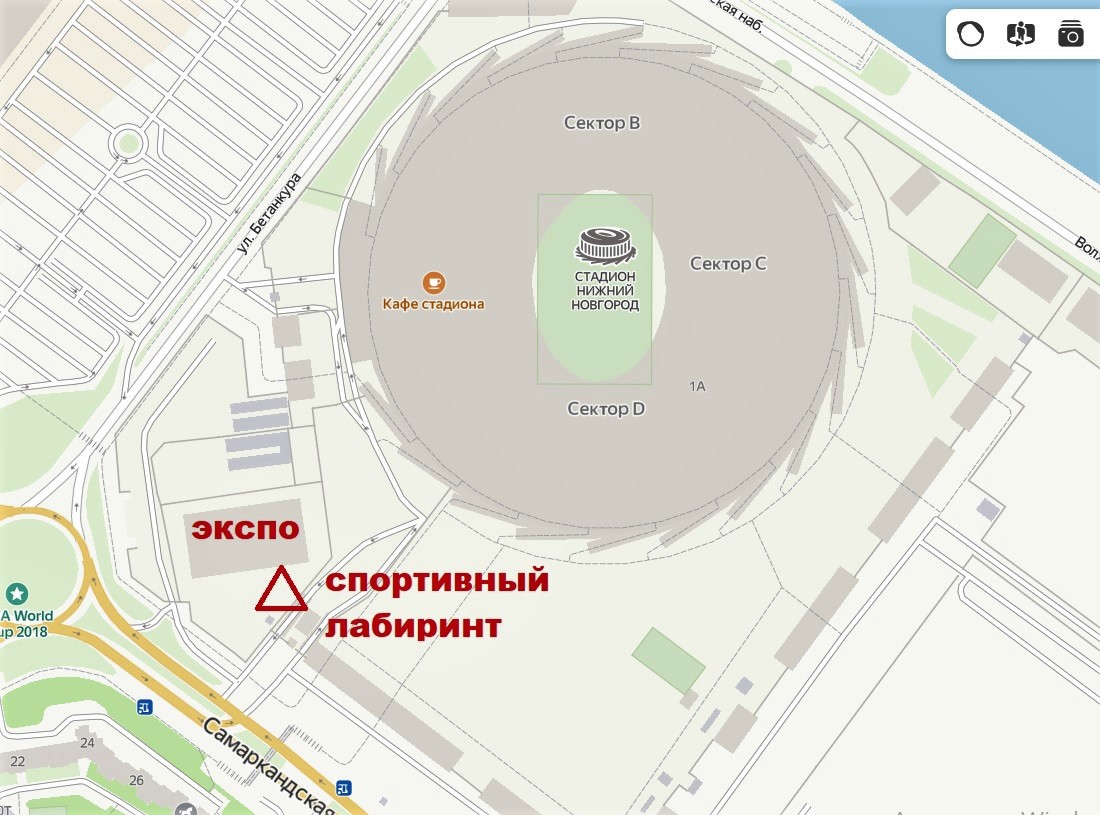 _____________________________________________________